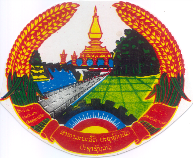 Lao People's Democratic RepublicPeace Independence Democracy Unity Prosperity____________________[For ADB and WB]Invitation for Bids Name of Project:								Date:Contract No.:	Loan No./Credit No./ Grant No.:Contract Title: Reference No. (as per Procurement Plan): 1.	The Lao People’s Democratic Republic [has received/has applied for/intends to apply for] financing from the World Bank [or Asian Development Bank] toward the cost of the [insert name of project or grant] and intends to apply part of the proceeds toward payments under the contract for [insert title of contract].2. 	The [insert name of implementing agency] now invites sealed bids from eligible bidders for [insert brief description of Non-Consulting Service required, including quantities, location, delivery period, margin of preference if applicable, etc.].3. 	Bidding will be conducted through the request for bids procedures as specified in the World Bank’s Procurement Regulations for IPF Borrowers  [insert correct title and date of applicable Regulations edition as per legal agreement] if the contract is financed by The World Bank.  If Financed by ADB the procedures specified in Procurement Regulations for ADB Borrowers [insert correct title and date of applicable Regulations edition as per legal agreement] should apply and is open to all eligible bidders as defined in the Procurement Regulations. In addition, please refer to paragraphs 3.15, 3.18 and 3.19 setting forth the World Bank’s policy on conflict of interest.4. 	Interested eligible bidders may obtain further information from [insert name of implementing agency, insert name and e-mail of officer in charge] and inspect the bidding documents during office hours [insert office hours if applicable i.e. 0900 to 1700 hours] at the address given below [state address at the end of this invitation].5. 	A complete set of bidding documents in [insert name of language] may be purchased by interested eligible bidders upon the submission of a written application to the address below and upon payment of a nonrefundable fee of [insert amount in Kip or in a convertible currency]. The method of payment will be in cash or bank transfer to the project account. The document will be sent by [insert delivery procedure].6. 	Bids must be delivered to the address below [state address at the end of this invitation] on or before [insert time and date]. Electronic bidding will not be permitted. Late bids will be rejected. Bids will be publicly opened in the presence of the bidders’ designated representatives and anyone who choose to attend at the address below [state address at the end of this invitation] on [insert time and date].7. 	All bids must be accompanied by a Bid-Securing Declaration.8.	The address(es) referred to above is(are): [insert detailed address(es)][insert name of office, room number]Attn: [insert name of officer & title][insert postal address and/or street address][insert postal code, city, country]Tel: [include the country and city code]Fax: [include the country and city code]E-mail: [insert electronic address if electronic bidding is permitted]Web site: 